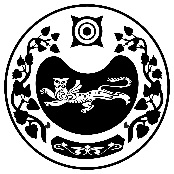           РОССИЯ ФЕДЕРАЦИЯЗЫ				РОССИЙСКАЯ ФЕДЕРАЦИЯ           ХАКАС РЕСПУЛИКАЗЫ                                                     РЕСПУБЛИКА ХАКАСИЯ                                           АFБАН ПИЛТÍРÍ  РАЙОНЫ			             УСТЬ-АБАКАНСКИЙ РАЙОН             ПỸỸР ПИЛТÍРÍ  ААЛ ЧŐБÍ                                                      АДМИНИСТРАЦИЯ               АДМИНИСТРАЦИЯЗЫ                                              УСТЬ-БЮРСКОГО СЕЛЬСОВЕТАПОСТАНОВЛЕНИЕ                от 05.11.2021г.                         с. Усть-Бюр                                   № 63-пО внесении изменений в постановление № 74-п от 05.11.2020 г. об утверждении муниципальной программы «Социальная поддержка граждан на территории Усть-Бюрского сельсовета»В целях повышения качества жизни отдельных категорий граждан Усть-Бюрского сельсовета Администрация Усть-Бюрского сельсовета  ПОСТАНОВЛЯЕТ:          1.Внести изменения в постановление № 74-п от 05.11.2020 года «Об утверждении муниципальной программы «Социальная поддержка граждан на территории Усть-Бюрского сельсовета» согласно приложению.                                                                                                                                      2.Финансирование данной программы осуществлять в пределах сметы расходов Усть-Бюрского сельсовета, к настоящему постановлению.        3. Контроль за выполнением настоящего Постановления оставляю за собой.Глава Усть-Бюрского сельсовета                                                                    Е.А. ХаритоноваПриложениек постановлениюГлавы Усть-Бюрского сельсовета № 63-п от 05.11.2021 годаМуниципальная программа «Социальная поддержка граждан на территории Усть-Бюрского сельсовета» 2020 г.ПАСПОРТмуниципальная программа«Социальная поддержка граждан на территории Усть-Бюрского сельсовета»Приложение №1к муниципальной программе «Социальная поддержка граждан на территорииУсть-Бюрского сельсовета»Перечень основных мероприятий Наименование Программымуниципальная программа «Социальная поддержка граждан на территории Усть-Бюрского сельсовета»Ответственный исполнительАдминистрация Усть-Бюрского сельсоветаЦель ПрограммыПовышение качества жизни отдельных категорий граждан Усть-Бюрского сельсоветаЗадачи ПрограммыИсполнение обязательств поселения по оказанию мер социальной поддержки отдельным категориям гражданЦелевые показатели эффективности ПрограммыОбеспечение отдельных категорий граждан мерами социальной поддержкиОбъем и источникифинансирования ПрограммыОбщий объем финансирования местного бюджета составляет 2 922 801,03 рублей, в том числе по годам:2019 год – 342 529,78 руб. 2020 год – 388 571,25 руб.2021 год – 600 800 руб.2022 год – 530 300 руб.2023 год – 530 300 руб. 2024 год – 530 300 руб.Ожидаемые результаты реализации ПрограммыСоциальная поддержка отдельным категориям граждан, установленных федеральным, республиканским законодательством и местными НПАПриложенияПриложение 1: Мероприятия N 
п/пНаименование мероприятияОбъем финансирования, рублей      Объем финансирования, рублей      Объем финансирования, рублей      Объем финансирования, рублей      Объем финансирования, рублей      Объем финансирования, рублей      Объем финансирования, рублей      Ответственный
исполнительN 
п/пНаименование мероприятия2019г.2020г2021г.2022г.   2023г.2024гвсегоОтветственный
исполнительИтогоИтого342529,78388571,256008005303005303005303002922 801,031. Социальные выплаты гражданам в соответствии с действующим законодательством1. Социальные выплаты гражданам в соответствии с действующим законодательством1. Социальные выплаты гражданам в соответствии с действующим законодательством1. Социальные выплаты гражданам в соответствии с действующим законодательством1. Социальные выплаты гражданам в соответствии с действующим законодательством1. Социальные выплаты гражданам в соответствии с действующим законодательством1. Социальные выплаты гражданам в соответствии с действующим законодательством1. Социальные выплаты гражданам в соответствии с действующим законодательством1. Социальные выплаты гражданам в соответствии с действующим законодательством1. Социальные выплаты гражданам в соответствии с действующим законодательством1.1Доплата к пенсиям муниципальных служащих281500352571,255648004943004943004943002 681 771,25Администрация Усть-Бюрского сельсовета1.2Оказание материальной помощи малообеспеченным категориям населения1500015 000Администрация Усть-Бюрского сельсовета2. Развитие мер социальной поддержки отдельных категорий граждан2. Развитие мер социальной поддержки отдельных категорий граждан2. Развитие мер социальной поддержки отдельных категорий граждан2. Развитие мер социальной поддержки отдельных категорий граждан2. Развитие мер социальной поддержки отдельных категорий граждан2. Развитие мер социальной поддержки отдельных категорий граждан2. Развитие мер социальной поддержки отдельных категорий граждан2. Развитие мер социальной поддержки отдельных категорий граждан2. Развитие мер социальной поддержки отдельных категорий граждан2. Развитие мер социальной поддержки отдельных категорий граждан2.1Осуществление отдельных государственных полномочий в сфере социальной поддержки работников муниципальных организаций культуры, работающих и проживающих в сельских населенных пунктах, поселках городского типа46029,783600036000360003600036000226 029,78Администрация Усть-Бюрского сельсовета